LagersportLS Tarnspiel Schmuggelspiel2.3 Tarnspiel / SchmuggelspielGruppennameOrt, Datum, ZeitLagerplatz Wald, 13.08.2023, 19.00-21.00Lagerplatz Wald, 13.08.2023, 19.00-21.00Lagerplatz Wald, 13.08.2023, 19.00-21.00Lagerplatz Wald, 13.08.2023, 19.00-21.00Zielgruppe(n) und Anzahl Teilnehmende30 Kinder, ca. 10 Leiter30 Kinder, ca. 10 Leiter30 Kinder, ca. 10 Leiter30 Kinder, ca. 10 LeiterBlockverantwortlicheBeilagenSchematischer SpielplanZeitProgrammProgrammProgrammMaterialEinstieg:Theater Einführung ins Thema TarnenAls Hauptteil werden die Kinder ein Schmuggelspiel spielenEinstieg:Theater Einführung ins Thema TarnenAls Hauptteil werden die Kinder ein Schmuggelspiel spielenEinstieg:Theater Einführung ins Thema TarnenAls Hauptteil werden die Kinder ein Schmuggelspiel spielen19.00 UhrTheater (Tarnexperte springt aus dem Boden ...)Theater (Tarnexperte springt aus dem Boden ...)Theater (Tarnexperte springt aus dem Boden ...)19.05 UhrDer Tarnexperte gibt den Kindern eine sehr kurze Einführung fürs erfolgreiche Tarnen. Er fragt die TN über ihr bereits vorhandenes Wissen übers Tarnen, so tragen sie dann zusammen Die Basics. Bsp. Keine Lauten Geräusche im Wald, richtige Kleidung, Gesichtsbemalung zusammen. Passend Dazu dürfen sich die Kinder, nach den Kurzen Instruktionen vom Tarnexperten, für das Folgende Schmuggelspiel Vorbereiten. Heißt: Sich passende Kleidung zum Spiel, Warm Anziehen mit Tarnstiften Gesichter bemalen…Zeitrahmen: 20 min. Der Tarnexperte gibt den Kindern eine sehr kurze Einführung fürs erfolgreiche Tarnen. Er fragt die TN über ihr bereits vorhandenes Wissen übers Tarnen, so tragen sie dann zusammen Die Basics. Bsp. Keine Lauten Geräusche im Wald, richtige Kleidung, Gesichtsbemalung zusammen. Passend Dazu dürfen sich die Kinder, nach den Kurzen Instruktionen vom Tarnexperten, für das Folgende Schmuggelspiel Vorbereiten. Heißt: Sich passende Kleidung zum Spiel, Warm Anziehen mit Tarnstiften Gesichter bemalen…Zeitrahmen: 20 min. Der Tarnexperte gibt den Kindern eine sehr kurze Einführung fürs erfolgreiche Tarnen. Er fragt die TN über ihr bereits vorhandenes Wissen übers Tarnen, so tragen sie dann zusammen Die Basics. Bsp. Keine Lauten Geräusche im Wald, richtige Kleidung, Gesichtsbemalung zusammen. Passend Dazu dürfen sich die Kinder, nach den Kurzen Instruktionen vom Tarnexperten, für das Folgende Schmuggelspiel Vorbereiten. Heißt: Sich passende Kleidung zum Spiel, Warm Anziehen mit Tarnstiften Gesichter bemalen…Zeitrahmen: 20 min. 19.35 UhrHauptteil: Erklärung des Spiels:Die TN werden in 2 Gruppen aufgeteilt. Deren Ziel es sein wird, Bücher (Bibel) an ca. 10 Leitern vorbei in eine Zone (Grenze) zu Schmuggeln. Siehe Skizze BeilageDie Kinder müssen, wenn sie von einem Leiter entdeckt und beim Namen genannt werden, an ihren Gruppenausgangspunkt zurück. Mit dem Buch das sie dabeihaben.Max. 1 Buch pro Person.Die Gruppe, welche zum Ende des Spiels am meisten Bücher in ihrer Zone haben, sind die Gewinner. Die Leiter benötigen eine TaschenlampeSpiel wird anhand des Spielverlaufs durch genaueres Hinsehen der Leiter erschwert oder auch vereinfacht. 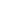 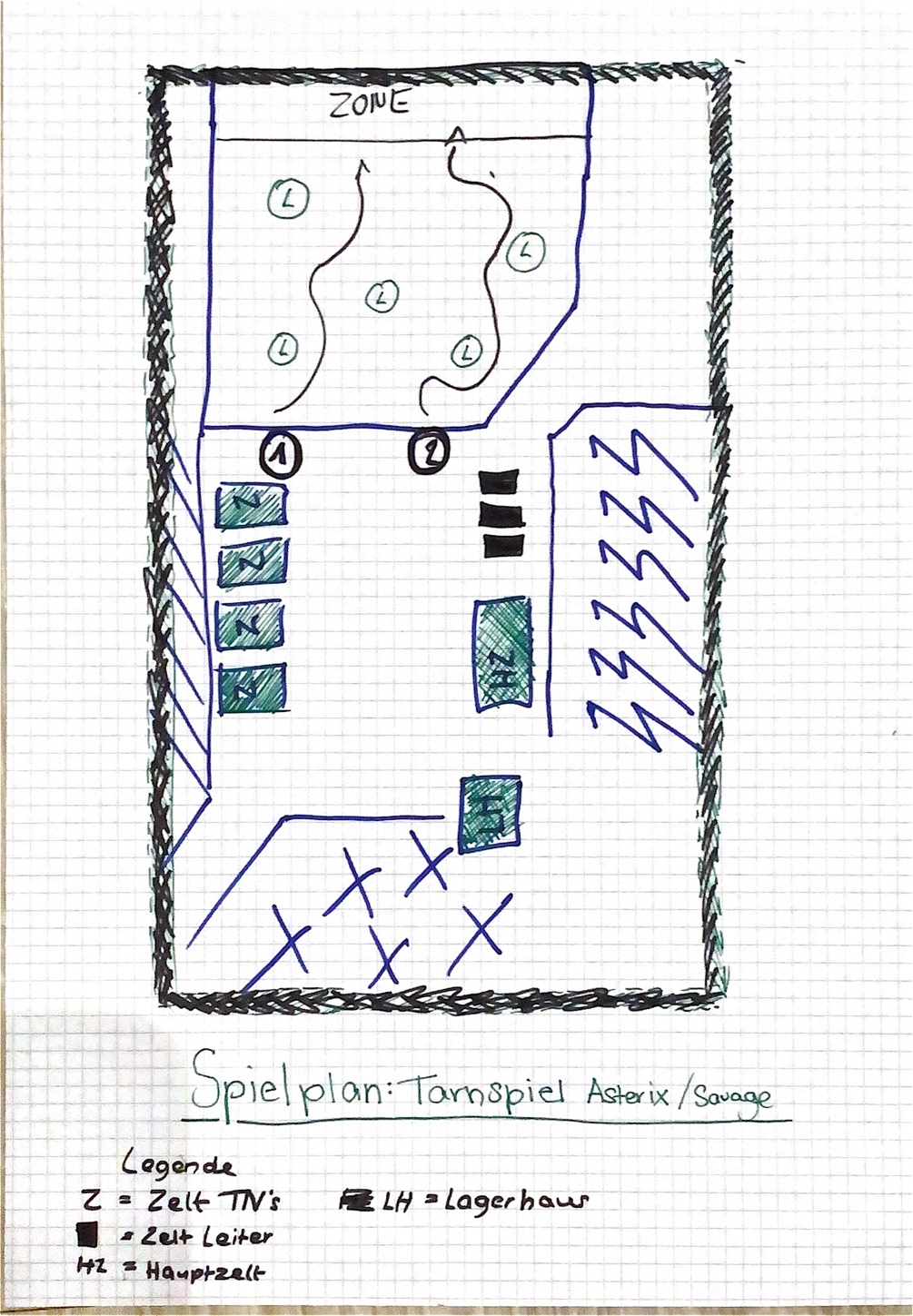 Spielende: 21.00Hauptteil: Erklärung des Spiels:Die TN werden in 2 Gruppen aufgeteilt. Deren Ziel es sein wird, Bücher (Bibel) an ca. 10 Leitern vorbei in eine Zone (Grenze) zu Schmuggeln. Siehe Skizze BeilageDie Kinder müssen, wenn sie von einem Leiter entdeckt und beim Namen genannt werden, an ihren Gruppenausgangspunkt zurück. Mit dem Buch das sie dabeihaben.Max. 1 Buch pro Person.Die Gruppe, welche zum Ende des Spiels am meisten Bücher in ihrer Zone haben, sind die Gewinner. Die Leiter benötigen eine TaschenlampeSpiel wird anhand des Spielverlaufs durch genaueres Hinsehen der Leiter erschwert oder auch vereinfacht. Spielende: 21.00Hauptteil: Erklärung des Spiels:Die TN werden in 2 Gruppen aufgeteilt. Deren Ziel es sein wird, Bücher (Bibel) an ca. 10 Leitern vorbei in eine Zone (Grenze) zu Schmuggeln. Siehe Skizze BeilageDie Kinder müssen, wenn sie von einem Leiter entdeckt und beim Namen genannt werden, an ihren Gruppenausgangspunkt zurück. Mit dem Buch das sie dabeihaben.Max. 1 Buch pro Person.Die Gruppe, welche zum Ende des Spiels am meisten Bücher in ihrer Zone haben, sind die Gewinner. Die Leiter benötigen eine TaschenlampeSpiel wird anhand des Spielverlaufs durch genaueres Hinsehen der Leiter erschwert oder auch vereinfacht. Spielende: 21.00Verkleidung...Tarnstifte in verschiedenen Farben. 2 Einkaufstüten mit BüchernTaschenlampen von LeitendenAusklang: Gewinner wird verkündet (Stempel ins Lagerbüechli)Ausklang: Gewinner wird verkündet (Stempel ins Lagerbüechli)Ausklang: Gewinner wird verkündet (Stempel ins Lagerbüechli)BlockendeBlockendeBlockendeAlles Material:Tarnstifte in Verschiedenen Farben2 Einkaufssäcke mit BüchernTaschenlampen falls zu wenig. AbsperrbandAlles Material:Tarnstifte in Verschiedenen Farben2 Einkaufssäcke mit BüchernTaschenlampen falls zu wenig. AbsperrbandAlles Material:Tarnstifte in Verschiedenen Farben2 Einkaufssäcke mit BüchernTaschenlampen falls zu wenig. AbsperrbandSicherheitKein SicherheitskonzeptKein SicherheitskonzeptKein SicherheitskonzeptKein SicherheitskonzeptSchlechtwettervarianteTarntrockenübungen, Einführung ins Thema Tarnung, GesichterbemalungTarntrockenübungen, Einführung ins Thema Tarnung, GesichterbemalungTarntrockenübungen, Einführung ins Thema Tarnung, GesichterbemalungTarntrockenübungen, Einführung ins Thema Tarnung, Gesichterbemalung